_____________________________________________________________________________________________О выделении специальных местдля размещения предвыборных печатных  агитационных материалов на выборах 13 сентября 2020 г.В соответствии с ч. 8 ст. 67 Кодекса Республики Башкортостан «О Выборах", администрация сельского поселения Угузевский сельсовет муниципального района Бирский район Республики Башкортостан постановляет:выделить и определить на территории сельского поселения Угузевский сельсовет муниципального района Бирский район Республики Башкортостан специальные места для размещения предвыборных печатных агитационных материалов на выборах депутатов Совета муниципального района Бирский район Республики Башкортостан пятого созыва:- избирательный участок № 1442(452468, Республика Башкортостан, Бирский район, с. Угузево, ул. Коммунистическая, д.18 Б)места для размещения печатной предвыборной агитации:- с. Угузево, ул. Коммунистическая, д.18А, на стене здания «магазин-столовая» с северной стороны. И.о. главы сельского поселения                                                А.В. ФаизовБАШKОРТОСТАН РЕСПУБЛИКАHЫБoрo районымуниципаль районыныћУгеz ауыл советы ауылБилeмehе Хакимияте 452468, Угеz ауылы, Коммунистик урамы, 18бтел. 3-77-44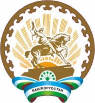 РЕСПУБЛИКА БАШКОРТОСТАНадминистрациясельского поселения Угузевский сельсоветмуниципального районаБирский район452468, с. Угузево, ул. Коммунистическая 18 б,тел. 3-77-44. К А Р А Р№ 53П О С Т А Н О В Л Е Н И Е12 август 2020 ел12 августа 2020 года